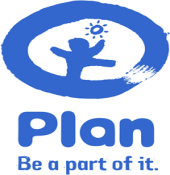 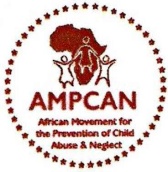 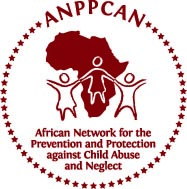 Booth Renting ProposalBooth Exhibition Date and Time:  March 12, 13 and 14 2012 from 9：30am - 18：00pmVenue： La Palm Royal Beach HotelOrganizers The African Movement for the Prevention against Child Abuse and Neglect (AMPCAN Ghana) and the African Network for the Prevention and Protection of Children against Child Abuse and Neglect (ANNPCAN).Applicants Contact Detail:Facilities and Charges:The booth charges are for one day. Users can start setting up their booths in the afternoon of 12 March, 2012. Booths must be cleared by 17:30 on March 14. For any other enquiries, please contact the SICACSA Organizing Committee.Details of organization/persons in your booth: (Individual and/or organizations)ACCRA, GHANA                                          March 12-14,  2012         The Second International Conference in Africa on Child Sexual AbuseTitleLast NameLast NameFirst NameFirst NameOrganization / CompanyAddressTelFaxFaxEmailTypeBooth 2.5m wide(two tables and two chairs)ChargeUSD 110 Per DayNameEmailRemark12